6th Annual Rutgers Critical Care Virtual Symposium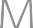 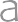 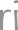 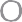 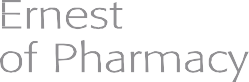 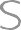 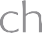 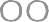 2023Direct Link for Registration:https://rutgers.cloud-cme.com/course/courseoverview?P=5&EID=17157Registration Fee: $75.00Residents and Fellows Fee: $37.50	`Ernest Mario School of Pharmacy Students and Faculty: No Charge[QR Code]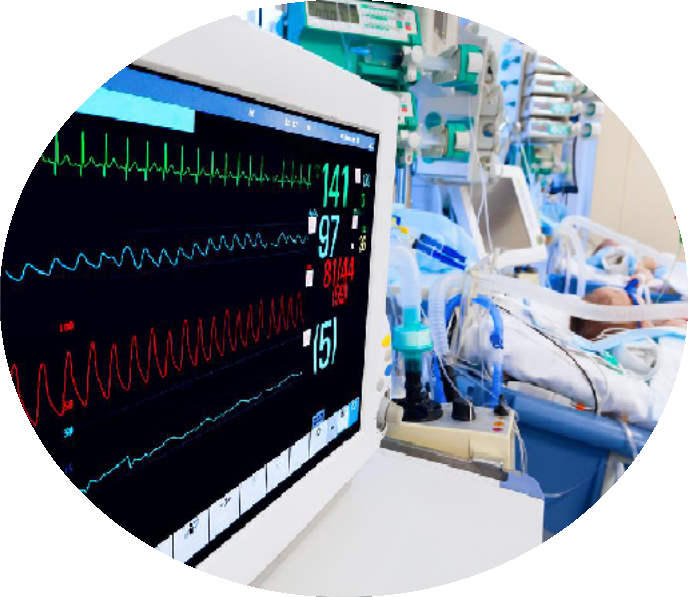 Hosted by: Ernest Mario School of Pharmacy, Rutgers, The State University of New JerseyApril 14th, 20238:00 am – 2:00 pmA CME, CNE, and ACPE CE accredited activity provided by RBHS Rutgers Ernest Mario School of PharmacyLocation: Virtual Platform (Zoom)Rutgers, The State University of New Jersey 160 Frelinghuysen RoadPiscataway, NJ 08854UAN# JA0000855-0000-23-002-L01-P (Knowledge-Based Activity)5.0 Contact hours (0.50 CEUs)ACCME, ANCC, and ACPE CE accredited activity provided by RBHS Rutgers Ernest Mario School of PharmacyTotal: 5.00 Contact Hours (0.50 CEUs)This knowledge-based activity UAN# JA0000855-0000-23-002-L01-P for a total of 5.00 contact hours (0.50 CEUs) of continuing education.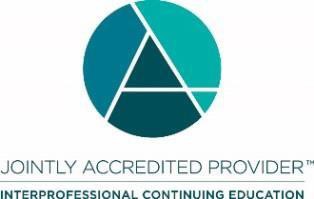 In support of improving patient care, Rutgers Biomedical and Health Sciences is jointly accredited by the Accreditation Council for Continuing Medical Education (ACCME), the Accreditation Council for Pharmacy Education (ACPE), and the American Nurses Credentialing Center (ANCC), to provide continuing education for the healthcare team.This activity is designed for Pharmacists, Physicians, Nurses, and other Health Care Professionals. This program is organized by the Ernest Mario School of Pharmacy. All individuals who affect the content of continuing education activities are required to disclose to the audience any real or apparent conflict of interest related to the activity. The activity faculty are further required to disclose discussion of off-label/investigational uses in their presentations. These disclosures will be made to the audience at the time of the activity.Requirements for completion – Participants must be in attendance for the entire program. All attendees MUST register online AND sign in and complete the online pre-test/post-test and program evaluation to receive program credit. This activity is awarded 5.00 Contact Hours. No partial credit will be awarded.Pharmacists: CPE credit will be processed after the program evaluation has closed to participants, which will be three to four weeks following the activity date. Kindly view your credits at MyCPEmonitor.net.Nurses: CNE credit certificates can be obtained immediately from your MyCe profile in Rutgers.Cloud- CME.com after completing the online evaluation.Physicians: CME credit certificates can be obtained immediately from your MyCe profile in Rutgers.Cloud- CME.com after completing the online evaluation.For additional program information, questions, or concerns, or if you require special arrangements to attend this activity, please contact RBHS Ernest Mario School of Pharmacy Office of Continuing Education, Debra Diller at 848-445-6823 or ce@pharmacy.rutgers.edu.RBHS reserves the right to modify the activity content, faculty, and activities and reserves the right to cancel this activity if necessary.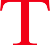 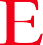 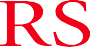 Purpose: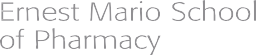 Critical care professionals encounter a wide variety of disease states and related pharmacotherapies daily in their practice. New advances can be challenging for healthcare providers to stay abreast of new clinical research and evolving guidelines that impact medication use in the critically ill. Rutgers Critical Care Symposium is designed to provide an overview of a wide variety of pharmacotherapy controversies, an update on modern medical imaging, and new standards influencing the practice of critical care, including speaker insights on recent evidence-based recommendations. Symposium will include topics such as, but not limited to, beta-lactam antibiotics therapeutic drug monitoring (TDM), controversies surrounding the use of tenecteplase vs. tissue plasminogen activator for stroke thrombolysis, debate on best strategies for monitoring continuous paralysis, and applications of point of care ultrasonography (POCUS) in the intensive care unit (ICU).Learning Objectives:At the conclusion of this activity, the critical care professional participant should be able to:Review the evolving role of Thromboelastography and modern hemostatic resuscitation practicesDiscuss beta-lactam antibiotics TDM, review supporting evidence, and provide guidance for implementation in the critically illDebate the risks and benefits of Tenecteplase vs. tissue plasminogen activator for stroke thrombolysisEvaluate best practices for selecting a paralytic agent, dosing, and monitoring in the ICUIntegrate POCUS for hemodynamic monitoring in the ICUAgenda:The following contributors have no relevant financial relationships with commercial interests to disclose:Activity DirectorsMaria Cardinale-King, PharmD, BCPS, BCCCP; Clinical Assistant Professor Ernest Mario School of Pharmacy, Rutgers, The State University of New JerseyActivity ReviewerDeepali Dixit, PharmD, BCPS, BCCCP, FCCM; Clinical Associate Professor Ernest Mario School of Pharmacy, Rutgers, The State University of New JerseyThalia Thomas, RN, MPA, MSNCase Manager, RWJ Barnabas HealthPaul Weber, MD, RPh, MBACenter for Continuing and Outreach Education Rutgers, The State University of New Jersey8:00 - 8:10Welcome and Opening Remarks8:10 - 9:10Evolving Role of Thromboelastography and modern hemostatic resuscitation practicesBryan Cotton, MDProfessor Department of SurgeryThe University of Texas Health Science Center at Houston9:10 - 10:10Dosing Strategies of Paralytics for Acute Respiratory Distress SyndromeAlex Flannery PharmD Assistant ProfessorThe University of Kentucky, College of PharmacyBest Practices in Monitoring ParalyticsAmita Avadhani, PhD, DNP Professor-Clinical EducatorRutgers Biomedical & Health Sciences (RBHS) Rutgers, The State University of New JerseyDepolarizing vs. Nondepolarizing Paralytics in Rapid Sequence IntubationMegan Rech PharmDEmergency Medicine Clinical Pharmacist and Research Director Loyola University Medical Center10:10 - 10:20Speaker Panel 1: Q and A10:20 - 10:40Break & Virtual Exhibit10:40 - 11:40Controversies Surrounding TNK vs. TPA for Stroke ThrombolysisNeha Dangayach MDAssociate Professor of Neurology and Neurosurgery Mount Sinai Hospital11:40 - 12:40POCUS for Hemodynamic Monitoring in the ICUIbrahim El-Husseini MD Assistant Professor of MedicineRobert Wood Johnson University Hospital12:40 - 12:45Break & Virtual Exhibit12:45 -1:45TDM of Beta-Lactam AntibioticsErin Barreto PharmDAssociate Professor of Pharmacy and Medicine Mayo Clinic1:45 - 1:55Speaker Panel 2 Q and A1:55 - 2:00Closing Remarks/Instruction